SAKARYA İL MİLLİ EĞİTİM MÜDÜRLÜĞÜSTRATEJİ GELİŞTİRME BİRİMİ PROJELER EKİBİ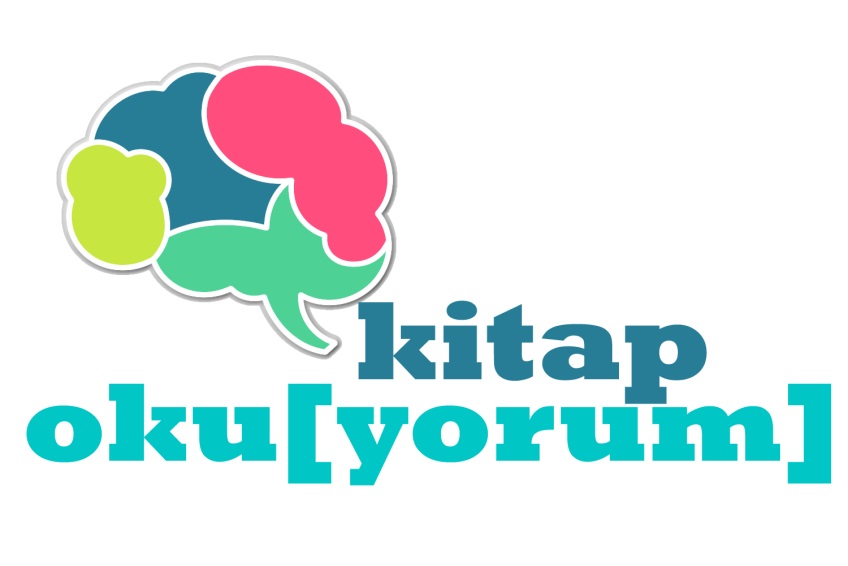 KİTAP OKU(YORUM)PROJESİ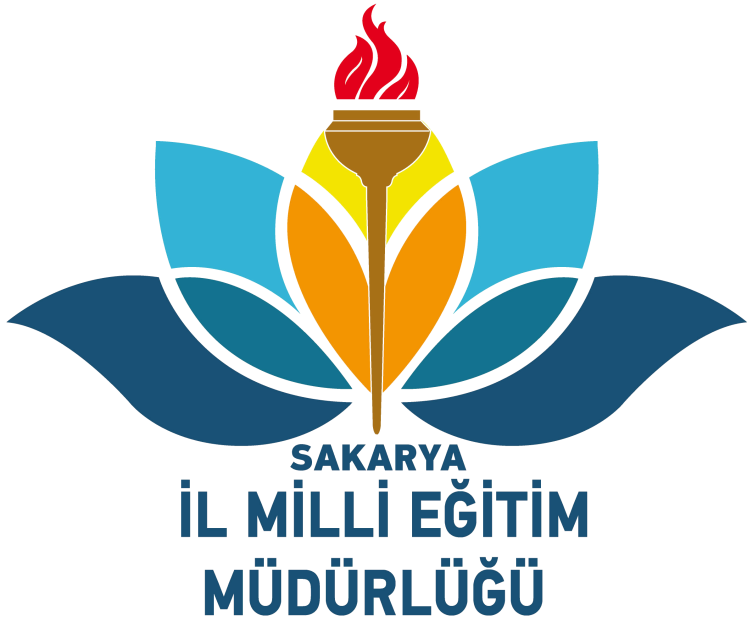 HAZİRAN 2017PROJENİN ADI: KİTAP OKU(YORUM) PROJESİ PROJE İŞ AKIŞI ŞEMASIProje taslağının oluşturulması,Proje kapsamında yapılacak faaliyetlerin belirlenmesi ve hedef kitlenin tespit edilmesi,Proje faaliyetlerinin ay bazında planlamalarının yapılması,Proje faaliyetlerinin ilgili taraf ve şahıslara duyurulması,Proje faaliyetleri sonrasında elde edilen doküman ve bilgiler eşliğinde ilerleme ve sonuç raporlarının hazırlanması.PROJENİN KONUSU:Sakarya’da öğrenim gören ortaokul ve lise öğrencilerinin MEB tavsiyeli 100 temel eser içinden seçilen kitapların okunmasını ve bilgi yarışması düzenlenmesini konu almaktadır.  PROJENİN GEREKÇESİ:Günümüz genç neslinin okuma, okuduğunu anlama ve yorumlama kavramları üzerinde yaşanan derin sıkıntılar akademik hayatlarında olduğu gibi kültürel anlamda da çok ciddi bir sorun haline gelmiştir. Özellikle bir üst öğrenime geçiş ile ilgili yapılan sınavlarda Türkçe dersinin başarı ortalamasındaki düşüş yaşanması bu projenin önemli çıkış noktalarından biridir. Yaz tatili döneminde akademik çalışmaların azalması ile birlikte kitap okuma oranlarının da düşmesi açısından bakıldığında da projenin önemli kazanımları sağlayacağı muhakkaktır. Millî Eğitim Bakanlığı İlköğretim ve Ortaöğretim Kurumları Sosyal Etkinlikler Yönetmeliği ve Toplum Hizmeti maddesi 12-e fıkrası (MEB tavsiyeli 100 temel esere dikkatlerini çekmek, toplumda Türkçeyi doğru, güzel ve etkili kullanma bilincini geliştirme ve kitap okuma alışkanlığını kazandırmaya yönelik çalışmalar yapmak) gereğince bu proje hazırlanmıştır.MEB Mesleki ve Teknik Eğitim Genel Müdürlüğü 01.06.2017 tarih ve 90757378-821.99-E.8078486 sayılı yazısında ifade edildiği gerekçe ve usul ile uygulanacaktır. PROJENİN AMACI VE HEDEFLERİ:Amaç: Kitap okuma alışkanlığı kazandırmak, kitap okumayı sevdirmek; kelime dağarcığını zenginleştirmek ve güven duygusunu geliştirmek; kişisel gelişimi destekleyerek Türkçeyi doğru, güzel, etkili kullanma becerisini geliştirmektir.Hedefler:Okuma kültürünün gelişimine katkı sağlamak,Kitap okumayı sevdirmek,Türkçe’yi doğru ve güzel kullanma becerisini geliştirmek,MEB tavsiyeli 100 temel esere dikkatlerini çekmek,PROJENİN KAPSAMI: Sakarya’da resmi ve özel;Ortaokulların 5,6,7.sınıflarında, Genel Ortaöğretim (Anadolu Lisesi, Fen ve Sosyal Bilimler Lisesi, Güzel Sanatlar Lisesi, Spor Lisesi ve Anadolu İmam Hatip Liseleri) ve Mesleki Ortaöğretim okullarının 9,10,11.sınıflarında öğrenim gören öğrenciler ve onların velileridir.PROJEYİ YÜRÜTECEK KURUMLARSakarya İl Milli Eğitim Müdürlüğüİlçe Milli Eğitim MüdürlükleriPROJE KAPSAMINA DAHİL EDİLEBİLECEK PAYDAŞLARSakarya Büyükşehir BelediyesiPLANLANAN PROJE ETKİNLİKLERİProje ana faaliyeti kapsamında Ortaokul ve Lise düzeyinde öğrencilerin ve velilerin yaz tatili döneminde 5 kitap okumalarını sağlamak ve Eylül ayı içerisinde yarışma sınavı düzenlemektir. Ayrıca Veliler, Sakarya İl Milli Eğitim Müdürlüğü’nün proje metninin sonunda yer alan sosyal medya hesapları üzerinden ailecek ve/veya bireysel olarak yapmış oldukları kitap okuma etkinliklerini paylaşabileceklerdir.YÜKÜMLÜLÜKLER İl Milli Eğitim Müdürlüğü: Çalışma takviminin koordinasyonu ve uygulanması. Yarışma sınavının uygulama esaslarının hazırlanması. İlçe soru kitapçıkları ve optik formların hazırlanması ve ilçelere ulaştırılması, İl final etkinlikleri ve ödül töreninin düzenlenip sonuçlandırılması,İlde dereceye giren öğrenci, veli ve okullarının çeşitli şekillerde ödüllendirilmesi, ödül töreni organizasyonunun gerçekleştirilmesidir.İlçe Milli Eğitim Müdürlüğü: Yarışma sınavı uygulama esaslarında belirtilen süreçlerin ilçelerde uygulanması,Programın başarı ile sonuçlandırılması, İlçe genelinde projenin duyurulması ile ilgili çalışmalar yapılması, hazırlanan branda afişlerin bastırılarak ilçenin uygun yerlerine asılması.Dereceye giren öğrenci, veli ve okulların çeşitli şekillerde ödüllendirilmesi ve yapılabilecek kitap okuma etkinlikleri ve kitap okuma şenliği gibi çalışmaların sergilenmesini sağlamak.Sakarya İl Milli Eğitim Müdürlüğü Sosyal medya hesaplarının duyurularak velilerin bireysel ve/veya ailece yapmış oldukları kitap okuma etkinliklerinin paylaşılmasını teşvik etmek.Okul Müdürlükleri:Öğrencilere ve velilere gerekli duyuruları yapmak ve yarışmaya teşvik etmek,Öğrencilere kitap temini sağlamak, Okulun sınav merkezi olması durumunda Yarışma Sınavı uygulama esaslarına göre sınavı gerçekleştirmek.Sakarya İl Milli Eğitim Müdürlüğü Sosyal medya hesaplarının duyurularak velilerin bireysel ve/veya ailece yapmış oldukları kitap okuma etkinliklerinin paylaşılmasını teşvik etmek.Okul-Aile Birlikleri: Öğrencileri ve velileri yarışmaya teşvik ederek, maddi destek ve kitap temini sağlamak.ÖDÜLLER Öğrenciler için her okul kategorisinde olmak üzere toplam 3 kategoride ve veli kategorisinde1.lik ödülü – 1000TL lik hediye çeki ve Başarı Belgesi2. lik ödülü – 750TL lik hediye çeki ve Başarı Belgesi3. lük ödülü – 500 TL lik hediye çeki ve Başarı BelgesiPROJE KAPSAMINDA PLANLANAN FAALİYETLERİN UYGULAMA BASAMAKLARIPROJENİN BEKLENEN SONUÇLARIProje kapsamında hedef kitle olarak belirlenen öğrencilerin,Kitap okuma bilinci kazanmaları100 temel eser hakkında bilgi sahibi olmalarıAkademik başarılarının artmasıYorumlama yeteneklerinin artmasıMesleki gelişimlerine katkı sağlamasıProje kapsamında yer almak isteyen velilerin,Kitap okuma bilinci kazanmaları,100 temel eser hakkında bilgi sahibi olmaları,Kişisel gelişimlerine katkı sağlaması,Veli-okul ve veli-öğrenci iletişiminin güçlenmesibeklenmektedir.Projenin 2016-2017 Eğitim Öğretim Yılında uygulanması planlanmaktadır.YARIŞMA SINAVI UYGULAMA ESASLARI, BAŞVURU FORMU VE PROJE METNİNE http://sakarya.meb.gov.tr adresinden erişebilmektedir.Sakarya İl Milli Eğitim Müdürlüğü Ar-Ge Birimi Projeler EkibiAdres	: Valilik Resmi Daireler Kampüsü B Blok Adapazarı / SakaryaTel	: +90.264.251 36 14 – 15 – 16  (Dahili:1219)Web			: http://sakaryaarge.meb.gov.tre-posta		: projelerekibi54@meb.gov.tr                  	  projelerekibi54@gmail.comSosyal Medya Hesapları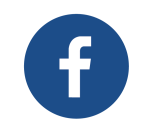 facebook.com/sakaryamem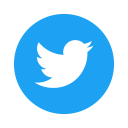 twitter.com/sakaryamem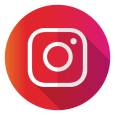 instagram.com/sakaryamem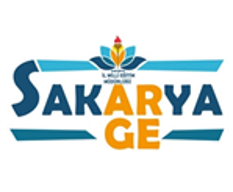 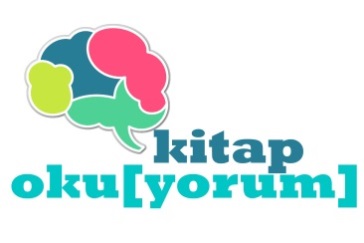 YARIŞMA SINAVI SÜRECİ ve UYGULAMA ESASLARI:Yarışmaya katılacak öğrencilere ve velilere öncelikli olarak MEB tavsiyeli 100 temel eserden seçilen kitapları okumaları sağlanacaktır. Yarışma sınavı sürecinde öğrenciler kendi okul kategorisinde, öğrenci velileri kendi kategorisinde sadece listedeki kitaplardan sorumlu olacaktır. Okunacak kitaplar belirtilen eserlerden herhangi bir yayınevinin kitabı olabilir.Velilerin Sakarya İl Milli Eğitim Müdürlüğü sosyal medya hesaplarında bireysel ve/veya aile olarak gerçekleştirdikleri proje kapsamındaki kitap okuma etkinliklerini paylaşmaları beklenmektedir.İlçe Yarışma sınavında; İlçe Milli Eğitim Müdürlüklerinin belirleyeceği okul veya okullarda, çoktan seçmeli test, optik cevap formu şeklinde uygulanacaktır.İl Yarışma sınavı, Adapazarı İlçe Milli Eğitim Müdürlüğünün belirleyeceği okulda çoktan seçmeli test, optik cevap formu şeklinde uygulanacaktır.Yarışma sınavlarına katılan öğrenci grubuna bir öğretmen veya yönetici rehberlik edebilecektir.Okunacak kitapların seçimi ve yarışma sorularının hazırlanmasından İl Milli Eğitim Müdürlüğü’nce oluşturulacak komisyon sorumludur.Yarışma sınavı soruları; aşağıdaki listede adı geçen eserleri öğrencilerin ne düzeyde okudukları, anladıkları ve yorumlayabildiklerini ölçen türden olacaktır. Yarışma sınavında; hem ilçe hem de il sınavında 50’şer soru sorulacak olup her bir kategori için ayrı ayrı kitapçık hazırlanacaktır.Soruların cevaplanma süresi 60 dakika olacaktır.Yarışma sınavı duyurulacak tarih ve saatte yapılacak olup öğrenci ve veli sayısına göre öğretmen ve yönetici görevlendirmesi İlçe Milli Eğitim Müdürlükleri’nin sorumluluğundadır. Öğrenciler; öğrenci kimliklerini veya nüfus cüzdanlarını yanında bulunduracaklardır.Veliler; nüfus cüzdanlarını yanlarında bulunduracaklardır.Sınavın yapılacağı okul veya salondaki disiplinden okul yönetimi ve gözetmen öğretmenler sorumludur.Yarışma sınavı sonuçlanıncaya kadarki süreçte yer alan okul ve kurumlar kendilerine bakan yönüyle sorumludurlar.Yarışma için gerekli tanıtım ve reklam çalışmaları yapılacaktır.Yarışmaya katılacak öğrenciler EK-1/a ve veliler EK-1/b formu doldurarak Okul Müdürlüğüne başvuracaktır. Okullar Ek-2/a,b Formunu ve Ek-5/a Okul Katılım Sayıları Tablosunu İlçe Milli Eğitim Müdürlüğüne gönderecektir. İlçe Yarışma Sınavı sonucunda İlçe Milli Eğitim Müdürlüğü her kategoride ilk 3 sırada yer alan öğrenci bilgileri Ek-3/a,b,c eklerine ve veli bilgileri Ek-3/ç ekine işleyerek İl Milli Eğitim Müdürlüğüne gönderecektir. Ayrıca Ek-5/b İlçe Katılım Sayıları tablosunu da İl Milli Eğitim Müdürlüğü’ne gönderecektir. Soru kitapçıkları ilden gönderilecektir. Sınav değerlendirilmesi Sakarya İl Milli Eğitim Müdürlüğü’nce yapılacağından il ve ilçe yarışma sınavlarının cevap formları kapalı zarf içinde üst yazı ile elden Sakarya İl Milli Eğitim Müdürlüğü’ne teslim edilecektir.A) ORTAOKULLAR İÇİN SEÇİLEN KİTAPLAR:B) ORTAÖĞRETİM OKULLARI İÇİN SEÇİLEN KİTAPLAR:C) MESLEKİ ORTAÖĞRETİM İÇİN SEÇİLEN KİTAPLAR:C) ÖĞRENCİ VELİLERİ İÇİN SEÇİLEN KİTAPLAR:		Ek-1/a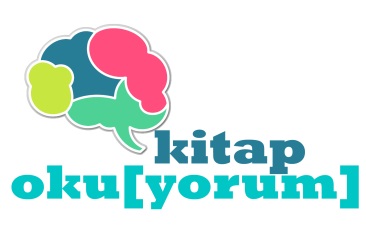 “KİTAP OKU(YORUM)” PROJESİ YARIŞMA SINAVI KATILIM FORMUİLÇESİ	:OKULU	:TC KİMLİK NO	:ADI-SOYADI	:SINIFI	:NUMARASI	:	Yukarıda açık kimliği belirtilen okulumuz öğrencisi Kitap Oku(Yorum) Projesi kapsamında yapılacak Yarışma Sınavına katılmak istediğini beyan etmiştir.…/06/2017                Öğrenci          	Okul Müdürü                   İmza                                                                                              İmza		Ek-1/b“KİTAP OKU(YORUM)” PROJESİ YARIŞMA SINAVI VELİ KATILIM FORMUİLÇESİ	:OKULU	:TC KİMLİK NO	:ADI-SOYADI	:	Yukarıda açık kimliği belirtilen okulumuz öğrenci velisi Kitap Oku(Yorum) Projesi kapsamında yapılacak Yarışma Sınavına katılmak istediğini beyan etmiştir.…/06/2017                    Veli          	Okul Müdürü                   İmza                                                                                              İmzaEk-2/a “KİTAP OKU(YORUM)” PROJESİ İLÇE YARIŞMA SINAVINA KATILACAK ÖĞRENCİ LİSTESİ*Öğrenci sayısı kadar uzatılabilir.Ek-2/b “KİTAP OKU(YORUM)” PROJESİ İLÇE YARIŞMA SINAVINA KATILACAK ÖĞRENCİ VELİSİ LİSTESİ*Veli sayısı kadar uzatılabilir.Ek-3/a“KİTAP OKU(YORUM)” PROJESİ YARIŞMA SINAVI İLÇE TEMSİLCİSİ ÖĞRENCİ  BİLGİLERİİLÇESİ : ……………….....…………Yukarıda açık kimliği belirtilen öğrencilerimiz, ilçemiz kitap okuma yarışmasında Ortaokul kategorisinde ilçe temsilcileri olarak seçilerek il bazında yapılacak yarışmaya ilçemizi temsil etme hakkı kazanmıştır.   						           			İlçe Millî Eğitim Müdürü   						                       		           Adı-Soyadı							                                      İmza MühürEk-3/b“KİTAP OKU(YORUM)” PROJESİ YARIŞMA SINAVI İLÇE TEMSİLCİSİ ÖĞRENCİ  BİLGİLERİİLÇESİ : ……………….....…………Yukarıda açık kimliği belirtilen öğrencilerimiz, ilçemiz kitap okuma yarışmasında Ortaöğretim kategorisinde ilçe temsilcileri olarak seçilerek il bazında yapılacak yarışmaya ilçemizi temsil etme hakkı kazanmıştır.   						           			İlçe Millî Eğitim Müdürü   						                       		           Adı-Soyadı							                                      İmza MühürEk-3/c“KİTAP OKU(YORUM)” PROJESİ YARIŞMA SINAVI İLÇE TEMSİLCİSİ ÖĞRENCİ  BİLGİLERİİLÇESİ : ……………….....…………Yukarıda açık kimliği belirtilen öğrencilerimiz, ilçemiz kitap okuma yarışmasında Mesleki Ortaöğretim kategorisinde ilçe temsilcileri olarak seçilerek il bazında yapılacak yarışmaya ilçemizi temsil etme hakkı kazanmıştır.   						           			İlçe Millî Eğitim Müdürü   						                       		           Adı-Soyadı							                                      İmza MühürEk-3/ç“KİTAP OKU(YORUM)” PROJESİ YARIŞMA SINAVI İLÇE TEMSİLCİSİ VELİ BİLGİLERİİLÇESİ : ……………….....…………Yukarıda açık kimliği belirtilen velilerimiz, ilçemiz kitap okuma yarışmasında Öğrenci Velisi kategorisinde ilçe temsilcileri olarak seçilerek il bazında yapılacak yarışmaya ilçemizi temsil etme hakkı kazanmıştır.   						           			İlçe Millî Eğitim Müdürü   						                       		           Adı-Soyadı							                                      İmza Mühür																		Ek-4/a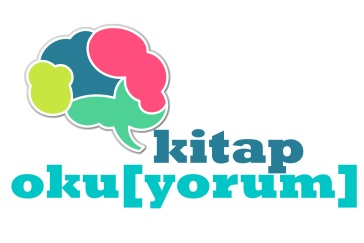 “KİTAP OKU(YORUM)” PROJESİ YARIŞMA SINAVI İL FİNAL SONUÇ FORMU*Sakarya genelinde yapılan İl Final Yarışma Sınavı sonuçlarıdır.Değerlendirme Komisyonuİmza																		Ek-4/b“KİTAP OKU(YORUM)” PROJESİ YARIŞMA SINAVI İL FİNAL SONUÇ FORMU*Sakarya genelinde yapılan İl Final Yarışma Sınavı sonuçlarıdır.Değerlendirme KomisyonuİmzaEk-5/a“KİTAP OKU(YORUM)” PROJESİ YARIŞMA SINAVI OKUL KATILIM SAYILARI*Toplam öğrenci sayıları 2016/2017 Eğitim Öğretim yılındaki veriler yazılacaktır. Ek-5/b“KİTAP OKU(YORUM)” PROJESİ YARIŞMA SINAVI İLÇE KATILIM SAYILARI*Bu Form her okul türünde ayrı ayrı oluşturulacaktır.SIRA NOPLANLANAN FAALİYETUYGULAMA TAKVİMİ1Projenin hazırlanması ve ilgili kurumlara duyurulması2 Haziran 2017 2Başvuruların alınması2 Haziran 2017-9 Haziran 20173Proje kapsamında kitapların temin edilerek öğrencilere ulaştırılması 9 Haziran – 15 Haziran 20174Kitapların okunması1 Temmuz-15 Eylül arası 4İlçe Yarışma Sınavının yapılması 25 Eylül- 6 Ekim 2017 arası5İlçe Yarışma Sınavında dereceye girenlerin ilan edilmesi 11 Ekim 20176İlçe ve okul bazında katılım oranlarının rapor edilmesi11 Ekim 20177İl Yarışma Sınavının yapılması16 Ekim 2017-27 Ekim 20178İl Yarışma Sınavında dereceye girenlerin ilan edilmesi6 Kasım 20179Ödül Töreni8 Kasım 201710Proje raporunun hazırlanması Ekim ayı sonundaESERYAZAR AÇIKLAMA1Başını Vermeyen Yiğit Ömer Seyfettin2Az Gittik Uz GittikPetrev Naili Boratav3Aritmetik İyi Kuşlar PekiyiCemal Süreya4Zaman BisikletiBilgin Adalı5Kayıp AranıyorSait Faik AbasıyanıkESERYAZAR AÇIKLAMA1Gül Yetiştiren AdamRasim Özdenören2Gençliğim EyvahTarık Buğra3Kapıları Açmak Mustafa Kutlu4Diriliş Neslinin AmentüsüSezai Karakoç5İslam ve İnsanNurettin TopçuESERYAZAR AÇIKLAMA1Gül Yetiştiren AdamRasim Özdenören2Gençliğim EyvahTarık Buğra3Kapıları Açmak Mustafa Kutlu4Diriliş Neslinin AmentüsüSezai Karakoç5İslam ve İnsanNurettin TopçuESERYAZAR AÇIKLAMA1Kapıları AçmakMustafa KUTLU2Bülbülü öldürmekHarper Lee3SimyacıPaulo Coelho4Müslümanca Düşünmek Üzerine DenemelerRasim Özdenören5Bilinçli Aile OlmakProf.Dr.Nevzat Tarhanİlçe Adı:Okul Adı:Not:Okullardan ilçe yarışma sınavına katılacak öğrenci isim çizelgesi okullar tarafından doldurularak İlçe Milli Eğitim Müdürlüğü’ne gönderilecektir.Okullardan ilçe yarışma sınavına katılacak öğrenci isim çizelgesi okullar tarafından doldurularak İlçe Milli Eğitim Müdürlüğü’ne gönderilecektir.Okullardan ilçe yarışma sınavına katılacak öğrenci isim çizelgesi okullar tarafından doldurularak İlçe Milli Eğitim Müdürlüğü’ne gönderilecektir.Okullardan ilçe yarışma sınavına katılacak öğrenci isim çizelgesi okullar tarafından doldurularak İlçe Milli Eğitim Müdürlüğü’ne gönderilecektir.Okullardan ilçe yarışma sınavına katılacak öğrenci isim çizelgesi okullar tarafından doldurularak İlçe Milli Eğitim Müdürlüğü’ne gönderilecektir.Sıra No:TC Kimlik NumarasıÖğrencinin Adı-SoyadıSınıfı(2017-2018 Eğitim Öğretim Yılındaki Sınıfı yazılacaktır.)NumarasıAçıklama(Engel durumu vb.)1234567891011121314151617181920İlçe Adı:Okul Adı:Not:Okullardan ilçe yarışma sınavına katılacak öğrenci isim çizelgesi okullar tarafından doldurularak İlçe Milli Eğitim Müdürlüğü’ne gönderilecektir.Okullardan ilçe yarışma sınavına katılacak öğrenci isim çizelgesi okullar tarafından doldurularak İlçe Milli Eğitim Müdürlüğü’ne gönderilecektir.Okullardan ilçe yarışma sınavına katılacak öğrenci isim çizelgesi okullar tarafından doldurularak İlçe Milli Eğitim Müdürlüğü’ne gönderilecektir.Sıra No:TC Kimlik NumarasıVelinin Adı-SoyadıAçıklama(Engel durumu vb.)1234567891011121314151617181920ORTAOKUL1ÖĞRENCİNİN ADI SOYADIORTAOKUL1TC KİMLİK NUMARASIORTAOKUL1SINIFIORTAOKUL1NOORTAOKUL1OKULUORTAOKUL2ÖĞRENCİNİN ADI SOYADIORTAOKUL2TC KİMLİK NUMARASIORTAOKUL2SINIFIORTAOKUL2NOORTAOKUL2OKULUORTAOKUL3ÖĞRENCİNİN ADI SOYADIORTAOKUL3TC KİMLİK NUMARASIORTAOKUL3SINIFIORTAOKUL3NOORTAOKUL3OKULUORTAÖĞRETİM1ÖĞRENCİNİN ADI SOYADIORTAÖĞRETİM1TC KİMLİK NUMARASIORTAÖĞRETİM1SINIFIORTAÖĞRETİM1NOORTAÖĞRETİM1OKULUORTAÖĞRETİM2ÖĞRENCİNİN ADI SOYADIORTAÖĞRETİM2TC KİMLİK NUMARASIORTAÖĞRETİM2SINIFIORTAÖĞRETİM2NOORTAÖĞRETİM2OKULUORTAÖĞRETİM3ÖĞRENCİNİN ADI SOYADIORTAÖĞRETİM3TC KİMLİK NUMARASIORTAÖĞRETİM3SINIFIORTAÖĞRETİM3NOORTAÖĞRETİM3OKULUMESLEKİ ORTAÖĞRETİM1ÖĞRENCİNİN ADI SOYADIMESLEKİ ORTAÖĞRETİM1TC KİMLİK NUMARASIMESLEKİ ORTAÖĞRETİM1SINIFIMESLEKİ ORTAÖĞRETİM1NOMESLEKİ ORTAÖĞRETİM1OKULUMESLEKİ ORTAÖĞRETİM2ÖĞRENCİNİN ADI SOYADIMESLEKİ ORTAÖĞRETİM2TC KİMLİK NUMARASIMESLEKİ ORTAÖĞRETİM2SINIFIMESLEKİ ORTAÖĞRETİM2NOMESLEKİ ORTAÖĞRETİM2OKULUMESLEKİ ORTAÖĞRETİM3ÖĞRENCİNİN ADI SOYADIMESLEKİ ORTAÖĞRETİM3TC KİMLİK NUMARASIMESLEKİ ORTAÖĞRETİM3SINIFIMESLEKİ ORTAÖĞRETİM3NOMESLEKİ ORTAÖĞRETİM3OKULUÖĞRENCİ VELİSİ1ÖĞRENCİ VELİSİ  ADI SOYADIÖĞRENCİ VELİSİ1TC KİMLİK NUMARASIÖĞRENCİ VELİSİ1OKULUÖĞRENCİ VELİSİ2ÖĞRENCİ VELİSİ ADI SOYADIÖĞRENCİ VELİSİ2TC KİMLİK NUMARASIÖĞRENCİ VELİSİ2OKULUÖĞRENCİ VELİSİ3ÖĞRENCİ VELİSİ ADI SOYADIÖĞRENCİ VELİSİ3TC KİMLİK NUMARASIÖĞRENCİ VELİSİ3OKULUKATEGORİ/DERECE1.LİK1.LİK2.LİK2.LİK3.LÜK3.LÜKORTAOKULİlçesi :İlçesi :İlçesi :ORTAOKULOkulu :Okulu :Okulu :ORTAOKULAdı Soyadı :Adı Soyadı :Adı Soyadı :ORTAOKULTC Kimlik No :TC Kimlik No :TC Kimlik No :ORTAOKULSınıfı :Sınıfı :Sınıfı :ORTAÖĞRETİMİlçesi :İlçesi :İlçesi :ORTAÖĞRETİMOkulu :Okulu :Okulu :ORTAÖĞRETİMAdı Soyadı :Adı Soyadı :Adı Soyadı :ORTAÖĞRETİMTC Kimlik No :TC Kimlik No :TC Kimlik No :ORTAÖĞRETİMSınıfı :Sınıfı :Sınıfı :MESLEKİ ORTAÖĞRETİMİlçesi :İlçesi :İlçesi :MESLEKİ ORTAÖĞRETİMOkulu :Okulu :Okulu :MESLEKİ ORTAÖĞRETİMAdı Soyadı :Adı Soyadı :Adı Soyadı :MESLEKİ ORTAÖĞRETİMTC Kimlik No :TC Kimlik No :TC Kimlik No :MESLEKİ ORTAÖĞRETİMSınıfı :Sınıfı :Sınıfı :KATEGORİ/DERECE1.LİK1.LİK2.LİK2.LİK3.LÜK3.LÜKÖĞRENCİ VELİSİİlçesi :İlçesi :İlçesi :ÖĞRENCİ VELİSİOkulu :Okulu :Okulu :ÖĞRENCİ VELİSİAdı Soyadı :Adı Soyadı :Adı Soyadı :ÖĞRENCİ VELİSİTC Kimlik No :TC Kimlik No :TC Kimlik No :İlçesiOkul AdıOkul Türü [   ] Ortaokul[   ] Ortaokul[   ] Ortaokul[   ] Genel Ortaöğretim[   ] Genel Ortaöğretim[   ] Genel Ortaöğretim[   ] Genel Ortaöğretim[   ] Mesleki Ortaöğretim[   ] Mesleki Ortaöğretim[   ] Mesleki OrtaöğretimSınıf Bazında Sayısal Veriler5 (9).Sınıf5 (9).Sınıf5 (9).Sınıf6 (10).Sınıf6 (10).Sınıf6 (10).Sınıf6 (10).Sınıf7 (11).Sınıf7 (11).Sınıf7 (11).SınıfSınıf Bazında Sayısal VerilerBaşvuran öğrenci sayısıYarışma Sınavına katılan öğrenci sayısıOkuldaki Toplam Öğrenci Sayısı*Başvuran öğrenci sayısıYarışma Sınavına katılan öğrenci sayısıYarışma Sınavına katılan öğrenci sayısıOkuldaki Toplam Öğrenci Sayısı*Başvuran öğrenci sayısıYarışma Sınavına katılan öğrenci sayısıOkuldaki Toplam Öğrenci Sayısı*Sınıf Bazında Sayısal VerilerVeli SayısıBaşvuran Veli SayısıBaşvuran Veli SayısıBaşvuran Veli SayısıBaşvuran Veli SayısıBaşvuran Veli SayısıYarışma Sınavına Katılan Veli SayısıYarışma Sınavına Katılan Veli SayısıYarışma Sınavına Katılan Veli SayısıYarışma Sınavına Katılan Veli SayısıYarışma Sınavına Katılan Veli SayısıVeli SayısıİlçesiİlçesiOkul TürüOkul TürüOrtaokul / Genel Ortaöğretim / Mesleki Ortaöğretim*Ortaokul / Genel Ortaöğretim / Mesleki Ortaöğretim*Ortaokul / Genel Ortaöğretim / Mesleki Ortaöğretim*Ortaokul / Genel Ortaöğretim / Mesleki Ortaöğretim*Ortaokul / Genel Ortaöğretim / Mesleki Ortaöğretim*Ortaokul / Genel Ortaöğretim / Mesleki Ortaöğretim*Ortaokul / Genel Ortaöğretim / Mesleki Ortaöğretim*Ortaokul / Genel Ortaöğretim / Mesleki Ortaöğretim*Ortaokul / Genel Ortaöğretim / Mesleki Ortaöğretim*Ortaokul / Genel Ortaöğretim / Mesleki Ortaöğretim*Ortaokul / Genel Ortaöğretim / Mesleki Ortaöğretim*S.NOkul Adı5 (9).Sınıf5 (9).Sınıf5 (9).Sınıf6 (10).Sınıf6 (10).Sınıf6 (10).Sınıf7 (11).Sınıf7 (11).Sınıf7 (11).SınıfVeli SayısıVeli SayısıS.NOkul AdıBaşvuran öğrenci sayısıYarışma Sınavına katılan öğrenci sayısıOkuldaki Toplam Öğrenci SayısıBaşvuran öğrenci sayısıYarışma Sınavına katılan öğrenci sayısıOkuldaki Toplam Öğrenci SayısıBaşvuran öğrenci sayısıYarışma Sınavına katılan öğrenci sayısıOkuldaki Toplam Öğrenci SayısıBaşvuran Veli SayısıYarışma Sınavına Katılan Veli Sayısı1234567891011